Негосударственное образовательное учреждениевысшего образования «Российская экономическая школа» (институт)Ректору НОУ ВО РЭШ Ениколопову Р.С.ЗАЯВЛЕНИЕ О СОГЛАСИИ НА ЗАЧИСЛЕНИЕЯ,                                         	(фамилия, имя, отчество (при наличии))в соответствии с пунктом 81 Порядка приема на обучение по образовательным программам высшего образования – программам бакалавриата, программам специалитета, программам магистратуры, утвержденного Приказом Министерства образования и науки РФ от 21 августа 2020 г. № 1076, пунктом 13 Особенностями приема на обучение по образовательным программам высшего образования - программам бакалавриата, программам специалитета, программам магистратуры, программам подготовки научнопедагогических кадров в аспирантуре на 2021/2022 учебный год, утвержденными приказом Министерства науки и высшего образования РФ от 1 апреля 2021 г., № 226, и пунктом 42 Правил приема в Негосударственное образовательное учреждение высшего образования «Российская экономическая школа» (институт) в 2022 году, утвержденных приказом ректора от «27» октября 2021 г. № 01-192, подтверждаю свое согласие на зачисление  на 1 курс в НОУ ВО РЭШ по программе магистратуры по направлению подготовки «Экономика» на следующую магистерскую программу (очная форма обучения):Экономика (Магистр экономики)На место, финансируемое из средств федерального бюджета;На место с оплатой стоимости обучения на договорной основе.Финансы, инвестиции, банкиНа место, финансируемое из средств федерального бюджета;На место с оплатой стоимости обучения на договорной основе.Общее количество баллов, полученных на вступительных экзаменах        .С Регламентом учебного процесса выбранной программы РЭШ и Кодексом чести студента РЭШ обязуюсь ознакомиться до начала обучения.С Положением о грантовой поддержке обучающихся, поступивших на магистерские программы по направлению подготовки 38.04.01 «Экономика» и программы профессиональной переподготовки «Мастер наук по финансам» и «Экономика и анализ данных» Российской экономической школы (РЭШ) в 2022 году, ознакомлен.Обязуюсь в течение первого года обучения представить в Российскую экономическую школу оригинал документа, удостоверяющего образование соответствующего уровня.Подтверждаю, что мной не подано (не будет подано) заявление о согласии на зачисление на обучение по программам высшего образования данного уровня на места в рамках контрольных цифр приема в другие организации.Прошу предоставить грант на обучение, покрывающий    ___ % оплаты стоимости обучения.(нужное выбрать)Договор об образовании на обучение по образовательным программам высшего образования за счет средств федерального бюджетаДоговор об образовании на обучение по образовательным программам высшего образования (об оказании платных образовательных услуг)Трехсторонний договор об образовании на обучение по образовательным программам высшего образования (об оказании платных образовательных услуг) (применяется для оплаты обучения материнским капиталом, для получения налогового вычета, для оплаты обучения юридическим лицом)Оплату обучения планирую осуществлять за счет образовательного кредита (нужное отметить):Почта банкаСбербанкНа время обучения в РЭШ нуждаюсь в общежитии:ДаНетЕсли нуждаетесь в общежитии, Вы должны заполнить заявление на предоставление общежития и предоставить в приемную комиссию до конца приема документов на зачисление (15.08.2022).На основании сведений об образовании и документа об образовании: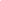 (уровень образования)Реквизиты документа: серия	№	, выданного   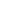 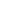 (наименование образовательной организации, выдавшей данный документ, дата выдачи)« __	»  августа 2022 г.	 	 / 	/(подпись)	(ФИО полностью)